Anmeldung 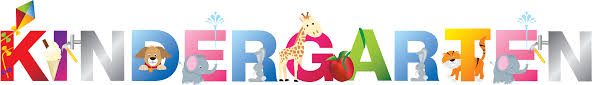 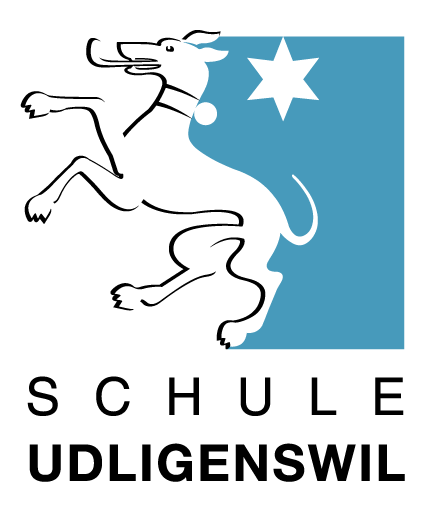 für den freiwilligen Kindergartenbesuch im Schuljahr 2024/25oder den obligatorischen Kindergartenbesuch im Schuljahr 2025/26Bitte kreuzen Sie die gewünschte Variante an:	Freiwilliges Kindergartenjahr, definitive Anmeldung (4-jährig)	Für Kinder, die zwischen dem 01.08.2019 und dem 31.07.20 geboren sind. 	 Schulanfang im August 2024	 Schulanfang im Februar 2025	Einschulung erst im Schuljahr 2025/2026 in den obligatorischen Kindergarten	Einschulung in Privatschule/Sonderschule/andere Institution oder Wegzug	(Bitte ebenfalls ausfüllen und uns termingerecht zusenden)Ort, Datum 	Unterschrift der Erziehungsberechtigten		Mutter		___________________________________		Vater		___________________________________Hinweis:Das Formular muss handschriftlich und von beiden Elternteilen unterzeichnet werden.Senden per Post oder Mail bis am 31. Januar 2024 an:Schule Udligenswil, Schulsekretariat, Ramona Hoesly, Meierskappelstrasse 7, 6044 Udligenswilsekretariat@schule-udligenswil.ch / 041 371 13 17.Personalien des KindesName      Geschlecht  weiblich /  männlichVorname      Adresse      Nationalität      PLZ/Ort      Geb. Datum      Heimatort      AHV-Nr.      Konfession      Umgangssprache des KindesErste erlernte Sprache (Muttersprache)Zweite erlernte Sprache (bei zweisprachig aufwachsenden Kindern)Eltern / Erziehungsberechtigte - VaterName      Vorname      Adresse      PLZ/Ort       Tel./Mobile      E-Mail      Erziehungsberechtigt  Ja /  NeinErhält Korrespondenz  Ja /  NeinEltern / Erziehungsberechtigte - MutterName      Vorname      Adresse      PLZ/Ort       Tel./Mobile      E-Mail      Erziehungsberechtigt  Ja /  NeinErhält Korrespondenz  Ja /  NeinAndere Erziehungsberechtigte Ja /  NeinName      Vorname      Adresse      PLZ/Ort      Tel./Mobile      E-Mail       Beistand /  Pflegeeltern /  WeitereGeschwisterNameGeburtsdatumBereits an der Schule? Ja     Nein Ja     Nein Ja     NeinBesucht Ihr Kind eine Krippe / Spielgruppe? Ja         welche?      Adresse NeinBesucht Ihr Kind eine Privatschule / Institution oder Sonderschule? Ja        welche?      Adresse       NeinWerden Sie vor Kindergartenbeginn wegziehen? Ja /  Neinneue Adresse